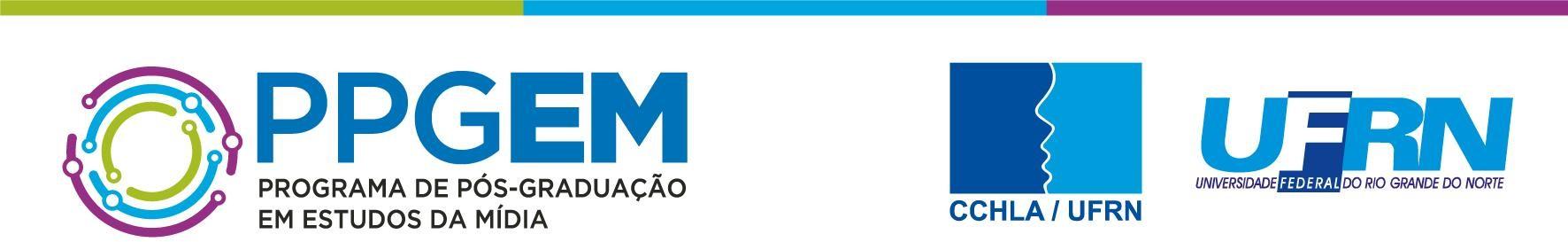 ANEXO V - PROPOSTA DE TRABALHOA Proposta de Trabalho a ser apresentada deve ser redigida para o ano da vigência da bolsa, a saber, o ano de 2024, e deve conter os seguintes itens:Dados de identificação: nome do candidato ou candidata, nome do orientador ou orientadora, linha de pesquisa e título do projeto de pesquisa aprovado no processo seletivo;Previsão de disciplinas a serem cursadas em 2024.1 e 2024.2;Previsão das etapas do projeto de pesquisa a serem realizadas ao longo do ano, assim como de material a ser produzido e apresentado nos Seminários de Pesquisa e Seminários de Orientação e Dissertação ou Seminários de Formação Doutoral. Deve-se descrever o conteúdo desses materiais;Previsão de participação e/ou apresentação de trabalhos em eventos científicos da área, indicando nominalmente os eventos e o semestre de sua realização;Cronograma de trabalho relativo à pesquisa, com descrição detalhada das atividades a serem realizadas;Outras informações sobre possíveis atividades a serem desenvolvidas no ano de 2024, tais como: prova de proficiência, docência assistida no ensino superior, participação em grupo(s) de estudos;Assinatura do aluno bolsista;Breve parecer do professor orientador ou professora orientadora, manifestando anuência com a Proposta de Trabalho elaborada e apresentada por seu orientando ou sua orientanda;Assinatura do professor orientador ou professora orientadora.